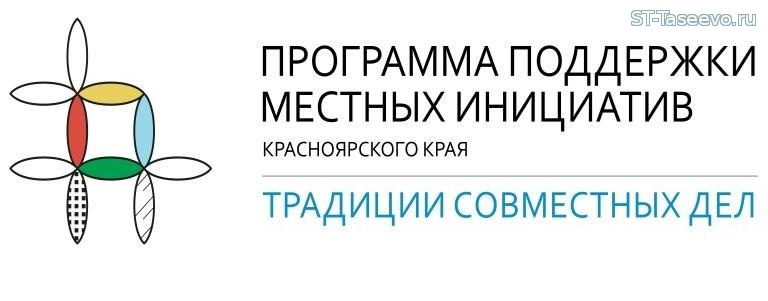 Программа поддержки местных инициатив (далее ППМИ) – это практика инициативного бюджетирования, в основе которой лежит непосредственное вовлечение граждан в вопросы местного значения, определение приоритетных направлений расходования части бюджетных средств, а также последующий контроль за их реализацией.В Красноярском крае Программа поддержки местных инициатив является частью государственной программы «Содействие развитию местного самоуправления».Программу реализуют: Министерство финансов Красноярского края и ККГБУ ДПО «Институт государственного и муниципального управления при Правительстве Красноярского края» с 2016 года.Цель ППМИ – решение проблем местного уровня за счет эффективного вовлечения всех заинтересованных сторон: населения, бизнеса, органов местного самоуправления; мобилизация и эффективное использование денежных средств.ППМИ помогает:Возрождать инициативы и вовлекать население в решение местных проблем;Оперативно выявлять и решать наиболее острые социальные проблемы    местного уровня, являющиеся реальным    приоритетом населения;Восстанавливать объекты социальной и инженерной инфраструктуры;Повышать эффективность бюджетных расходов за счет усиления общественного контроля;Привлекать для решения этих проблем все доступные имеющиеся местные ресурсы.Типология объектов для проектов ППМИ:Объекты коммунальной инфраструктуры и внешнего благоустройства;Объекты культуры;Объекты, используемые для проведения общественных, культурно-массовых и спортивных мероприятий (площади, парки, спортивные и детские площадки, места отдыха);Места захоронения;Объекты для обеспечения первичных мер пожарной безопасности;Основные средства (машины, оборудование).Проекты победители определяются по итогам конкурсного отбора.Обязательными условиями участия в ППМИ являются выдвижение и выбор гражданами приоритетных инициатив для проектов и их софинансирование из различных источников:Не более 85% – субсидия;Не менее 5% – местный бюджет;Не менее 3% – население;Не менее 7% – иные источники (местный бюджет, население, юридические лица и индивидуальные предприниматели).Участниками конкурсного отбора ППМИ являются органы местного самоуправления муниципальных округов, муниципальных районов.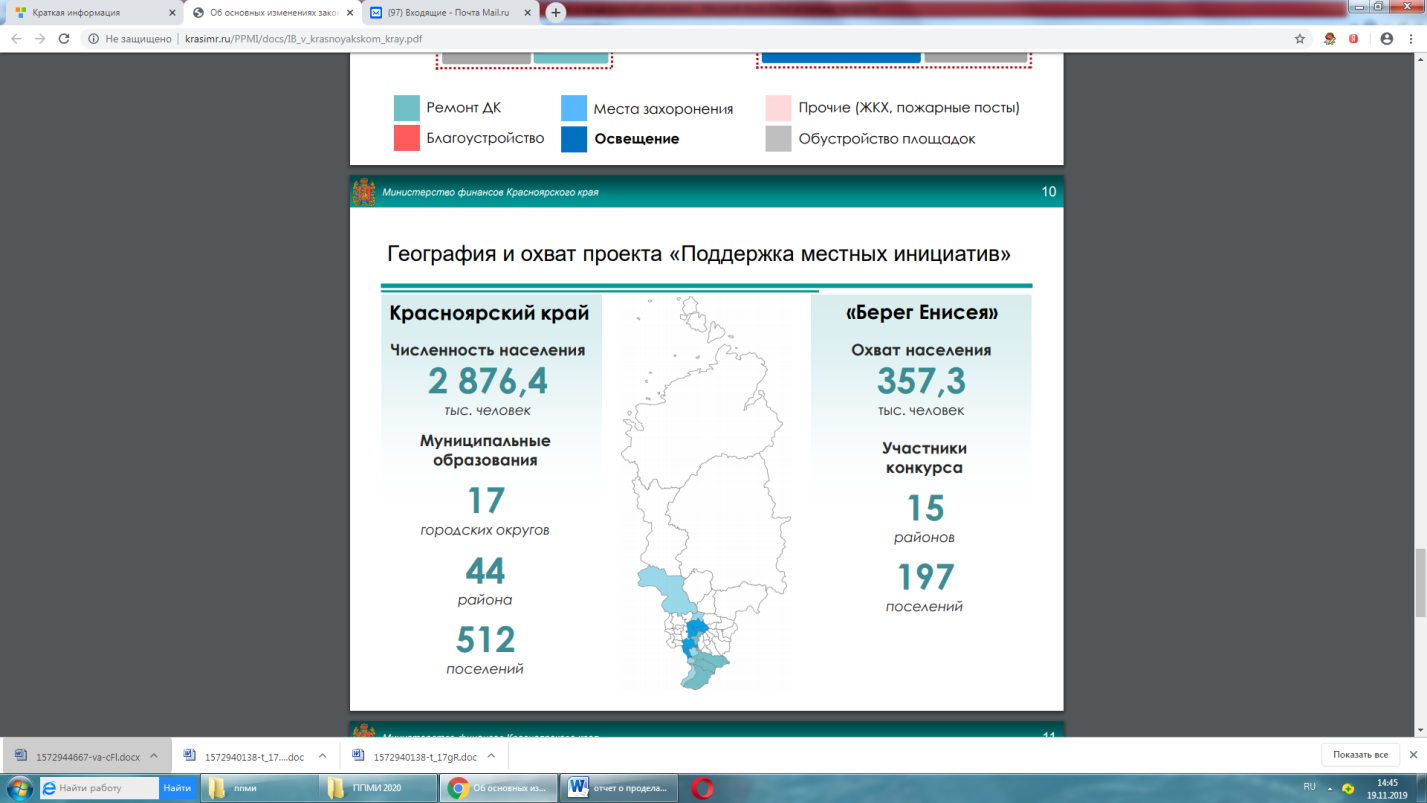 .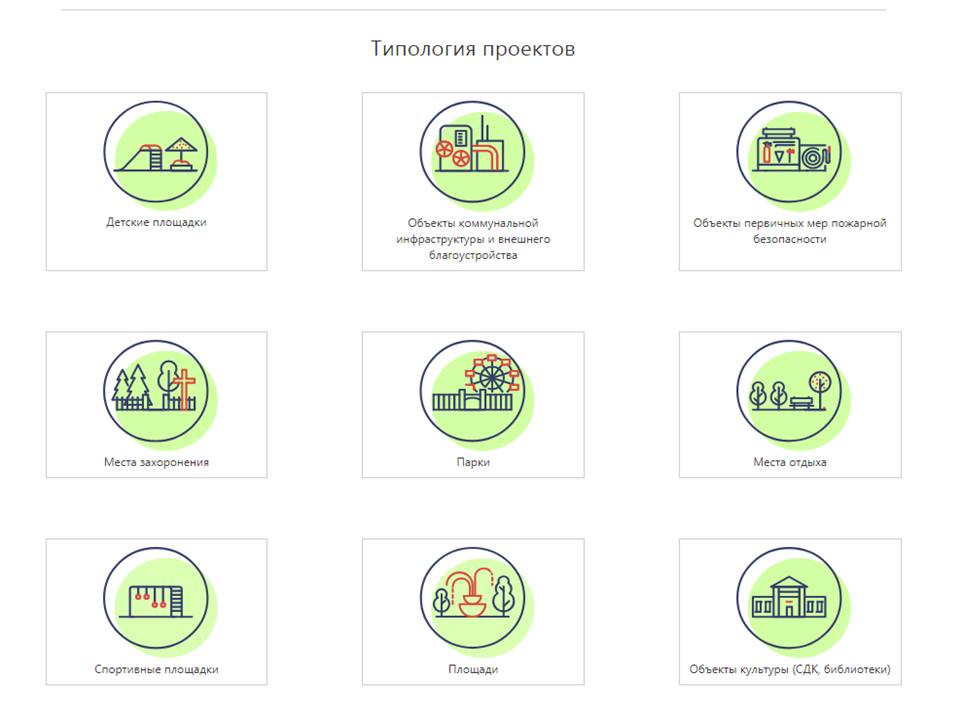 Реализация программы ППМИ на территории МО «Сизинский сельсовет» 2018 год – ремонт ограждения кладбища в с. Сизая (длина по периметру 998 м)Стоимость материалов –  480 157,28 руб. Работа – 266 295,00 руб.Реализация программы ППМИ на территории МО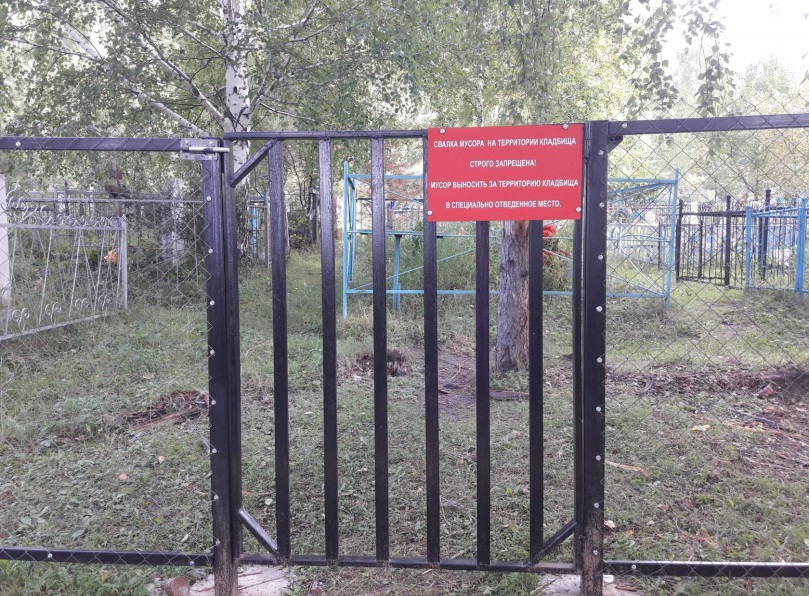 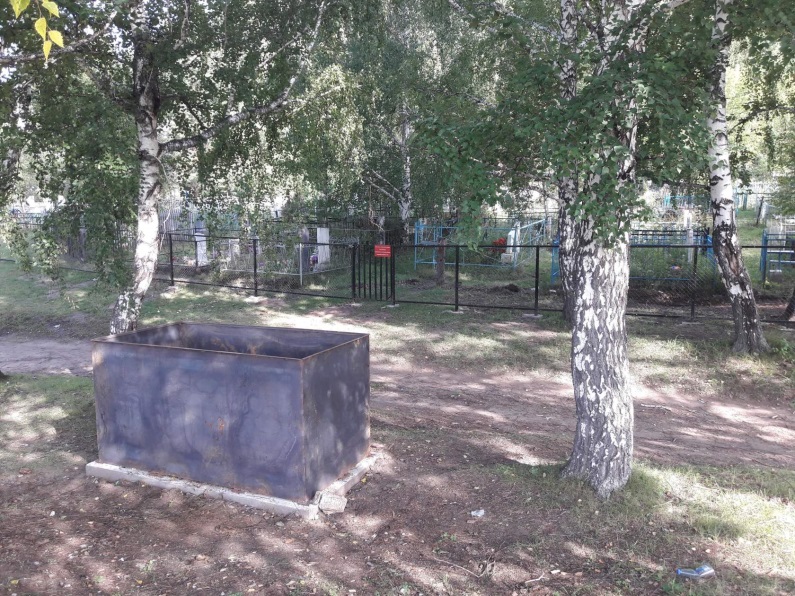 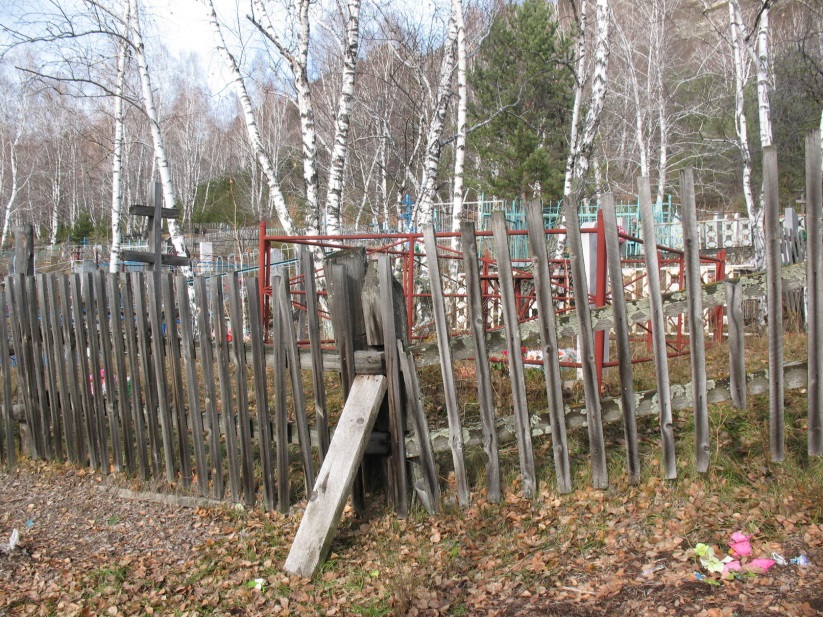 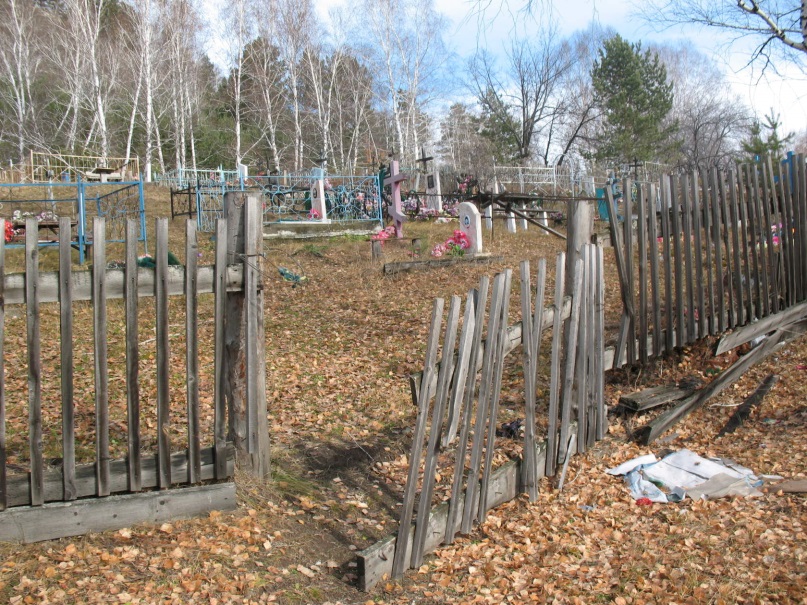 «Сизинский сельсовет» 2019 год – обустройство спортивно – игровой площадки в с. Сизая Изготовление и установка малых архитектурных форм – 500 тыс. руб.Вырубка тополей -150 тыс. руб.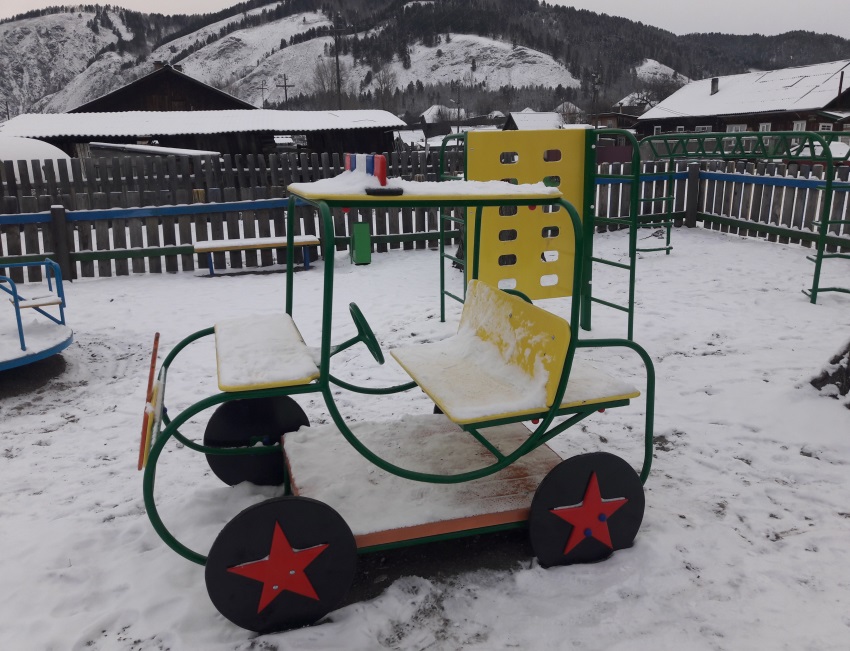 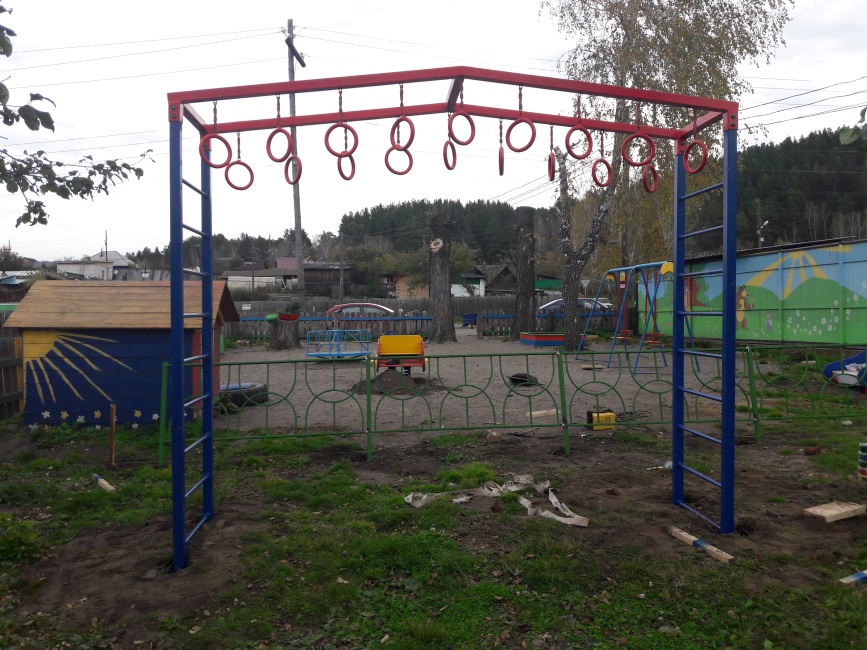 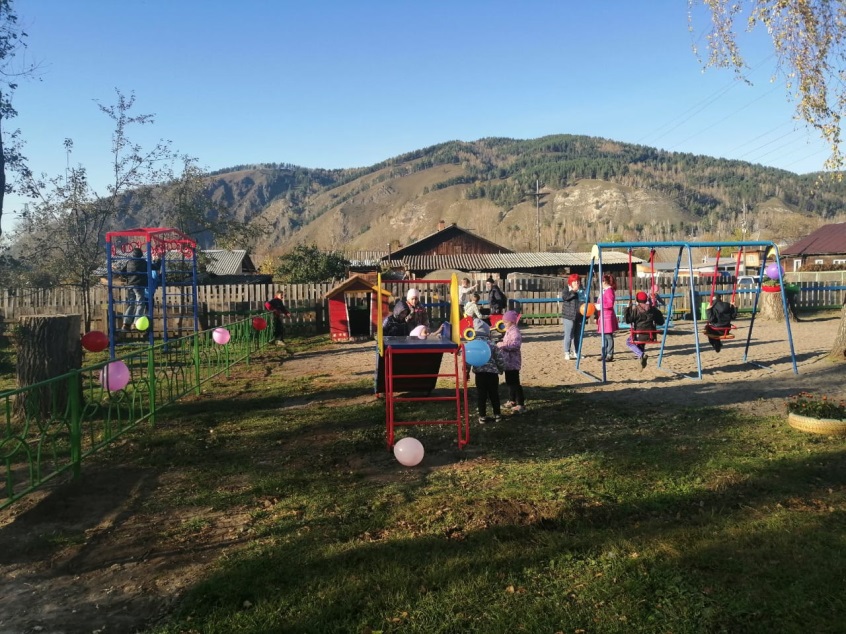 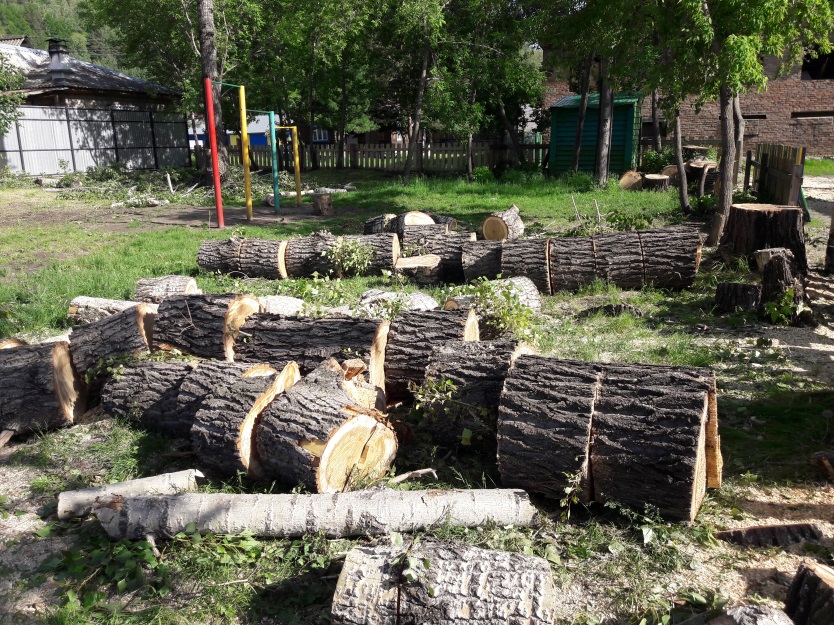 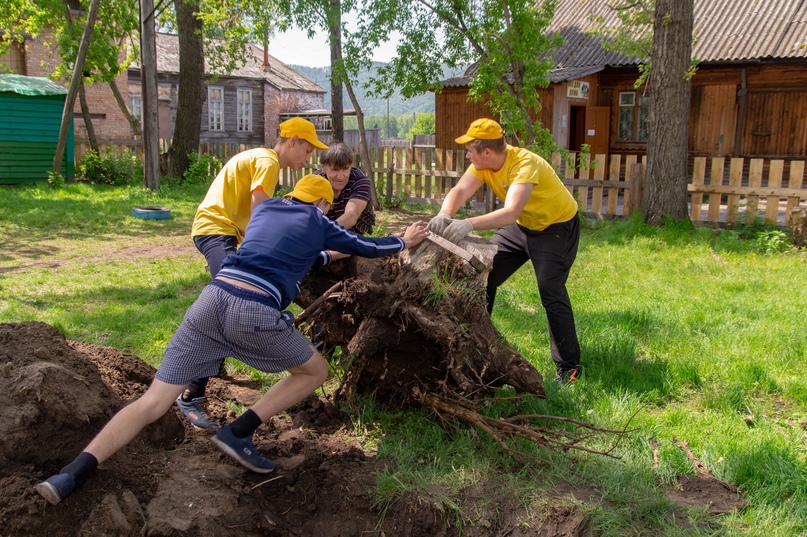 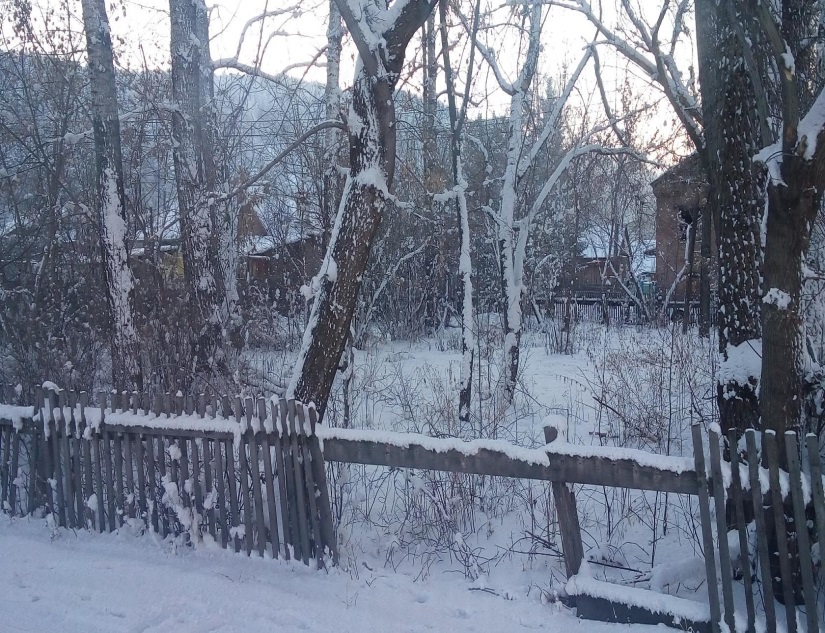 Реализация программы ППМИ на территории МО «Сизинский сельсовет» 2020 год приобретение оборудования и обустройство спортивно-игровой площадки в с. Сизая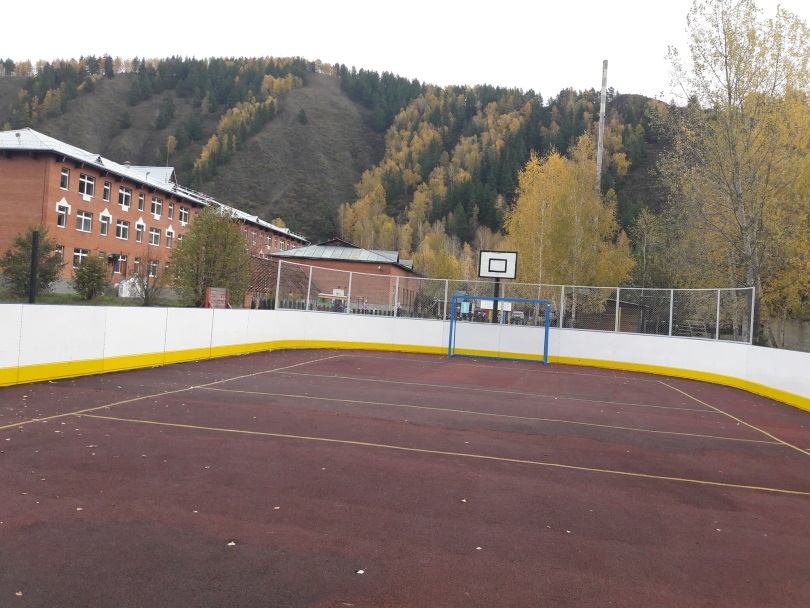 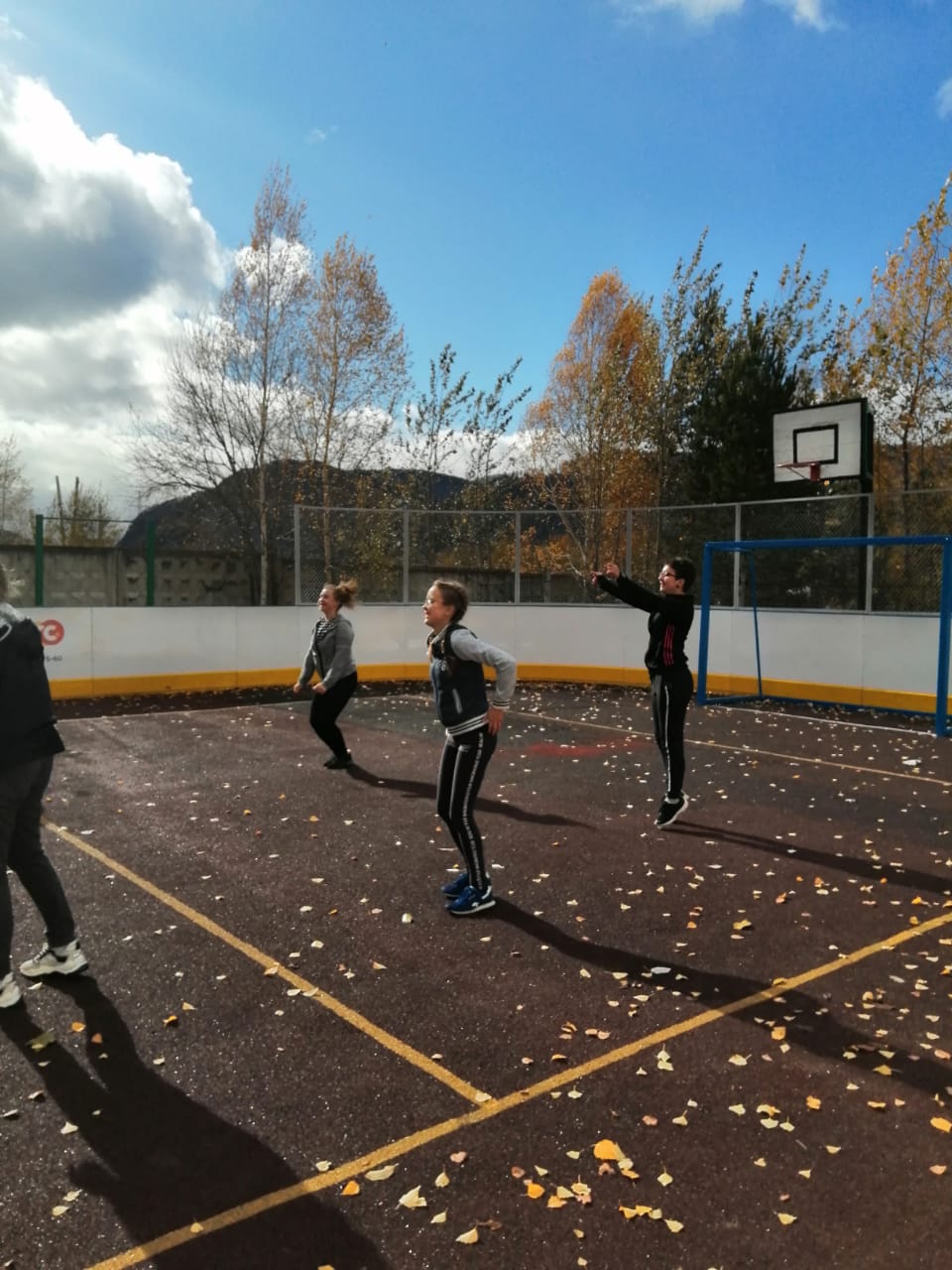 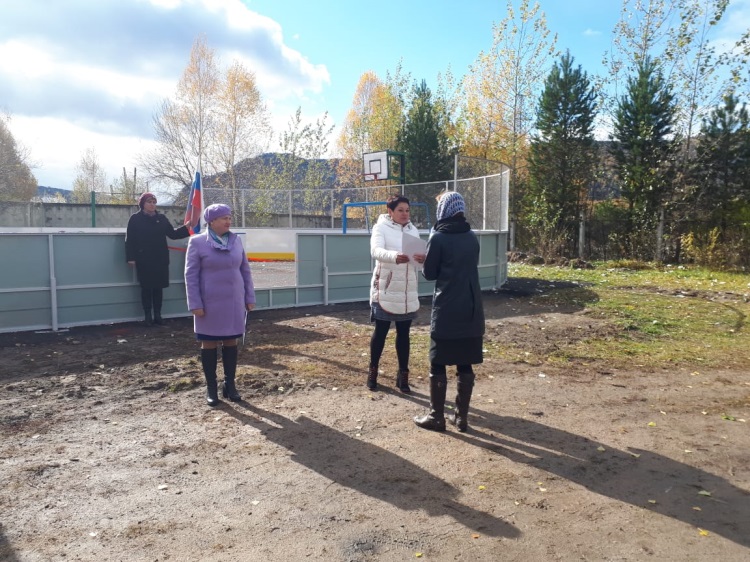 № п/пВиды источниковСумма ( руб.)1231Местный бюджет (не менее 5 % от суммы проекта)60 000,002Население - безвозмездные поступления от физических лиц (жителей) (не менее 3 % от суммы проекта)52 000,003Субсидия бюджету муниципального образования из краевого бюджета на реализацию программ по поддержке местных инициатив (не более 85% от суммы проекта)634 452,28ИТОГО746 452,28№ п/пВиды источниковСумма (руб.)1231Местный бюджет (не менее 5 % от суммы проекта) -9%60 000,002Население - безвозмездные поступления от физических лиц (жителей) (не менее 3 % от суммы проекта) - 6%39 000,003Субсидия бюджету муниципального образования из краевого бюджета на реализацию программ по поддержке местных инициатив (не более 85% от суммы проекта)551 000,00Итого:650 000,00№ п/пВиды источниковСумма ( руб.)1231Местный бюджет (не менее 5 % от суммы проекта) -13,32%.199 800,002Население - безвозмездные поступления от физических лиц (жителей) (не менее 3 % от суммы проекта) - 3,68 %65 000,003Юридические лица, индивидуальные предприниматели - безвозмездные поступления за исключением поступлений от предприятий и организаций муниципальной формы собственности* 04Субсидия бюджету муниципального образования из краевого бюджета на реализацию программ по поддержке местных инициатив (не более 85% от суммы проекта)1 499 996,08Итого1 764 796,08